Государственное бюджетное общеобразовательное учреждение средняя общеобразовательная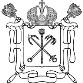 школа № 277 Кировского района Санкт-Петербурга198215, проспект Ветеранов, дом 14, литера А, тел/факс.(812)377-36-05, тел. (812)752-19-19, факс (812) 752-56-55, E-mail: sc277@kirov.spb.ruОКПО  52185291 ОКОГУ  23010 ОГРН  1027802735993, ИНН/КПП  7805149292/780501001РАБОЧАЯ ПРОГРАММАпо  изобразительному искусству7  Б  классучитель: Вяткина Т. Ю.первая квалификационная категория Санкт-Петербургучебный год  2017 – 2018Пояснительная запискаНормативные  правовые документы, на основании которых разработана данная рабочая программа:Федеральный уровеньФедеральный закон Российской Федерации от 29 декабря 2012 г. N 273-ФЗ "Об образовании в Российской Федерации".Федеральный государственный образовательный стандарт ООО (Приказ Минобрнауки РФ № 1897 от 17.12.2010).Письмо Министерства образования и науки РФ от 19 апреля 2011 г. № 03-255 «О введении федерального государственного образовательного стандарта общего образования».Федеральный базисный учебный план (приказ Министерства образования РФ от 9.03.2004 № 1312 «Об утверждении федерального базисного учебного плана и примерных учебных планов для образовательных учреждений Российской Федерации, реализующих программы общего образования» с учетом внесенных изменений приказами Минобрнауки России: от 20 августа 2008 года N 241, от 30 августа 2010 года N 889 , от 3 июня 2011 года N 1994, от 1 февраля 2012 года N 74).Приказ Минобрнауки РФ от 31.03.2014 N 253 «Об утверждении федеральных перечней учебников, рекомендуемых к использованию при реализации имеющих государственную аккредитацию образовательных программ начального общего, основного общего, среднего общего образования» на 2015/2016 учебный год Примерная основная образовательная программа ООО.Примерные программы по учебным предметам федерального базисного учебного плана для образовательных учреждений Российской Федерации, реализующих программы общего образования. Примерные программы по учебным предметам, созданные на основе ФГОС.СанПиН 2.4.2. 2821 – 10 «Санитарно-эпидемиологические требования к условиям и организации обучения в общеобразовательных учреждениях» (утверждены постановлением Главного государственного санитарного врача Российской Федерации от 29 декабря 2010 г. № 189, зарегистрированы в Минюсте России 3 марта 2011 г., регистрационный номер 19993);Федеральные требования к образовательным учреждениям в части охраны здоровья обучающихся, воспитанников (утверждены приказом Минобрнауки России от 28 декабря 2010 г. № 2106, зарегистрированы в Минюсте России 2 февраля 2011 г., регистрационный номер 19676)Локальный уровеньОсновная образовательная программа основного общего образования Государственного бюджетного общеобразовательного учреждения средней общеобразовательной школы № 277 Кировского района Санкт-Петербурга (ГБОУ СОШ № 277).Положение о структуре, порядке разработки и утверждении рабочих программ учебных предметов, курсов, дисциплин (модулей) (Приказ об утверждении № 69-ОД от 26.03.2015).Приказ руководителя ГБОУ СОШ № 277 об утверждении Рабочей программы учебных предметов, курсов, дисциплин (модулей) (Приказ №  210/1-ОД от 29.08.2016).Учебный план образовательной программы ООО, реализующий ОП ООО в соответствии с требованиями ФГОС ООО (5-6 классы)  ГБОУ СОШ № 277.Учебный план образовательной программы ООО (7-9 классы)  ГБОУ СОШ № 277.Учебный план образовательной программы среднего (полного) общего образования (10-11 классы)  ГБОУ СОШ № 277.Учебно-методический комплекс ГБОУ СОШ № 277 на 2017-18 уч. г.Сведения о программах, на основании которых разработана рабочая программа:Рабочая программа учебного предмета «Изобразительное искусство» составлена в соответствии с требованиями Федерального государственного общеобразовательного стандарта основного общего образования,  Концепцией духовно-нравственного развития и воспитания личности гражданина России, примерной программы по изобразительному искусству и на основе авторской   программы  «Изобразительное искусство»: 1-8 классы/под рук. Б. М. Неменского. – М.: Просвещение, 2016 г.Цель учебного предмета «Изобразительное искусство» в общеобразовательной школе — формирование художественной культуры учащихся как неотъемлемой части культуры духовной, т. е. культуры мироотношений, выработанных поколениями. Эти ценности как высшие ценности человеческой цивилизации, накапливаемые искусством, должны быть средством очеловечения, формирования нравственно-эстетической отзывчивости на прекрасное и безобразное в жизни и искусстве, т. е. зоркости души ребенка. Курс разработан как целостная система введения в художественную культуру и включает в себя на единой основе изучение всех основных видов пространственных (пластических) искусств: изобразительных — живопись, графика, скульптура; конструктивных — архитектура, дизайн; различных видов декоративно-прикладного искусства, народного искусства  —   традиционного крестьянского и народных промыслов, а также постижение роли   художника   в синтетических (экранных) искусствах — искусстве книги, театре, кино и т.д. Они изучаются в контексте взаимодействия с другими искусствами, а также в контексте конкретных связей с жизнью общества и человека. Учащиеся 7 класса учатся понимать художественный язык и образность архитектуры и дизайна в истории и настоящем, соотносят мир искусства, массового производства и индивидуального проектирования. В процессе  изучения приходит понимание того, что дизайн и архитектура – это определенное миропонимание, отношение к миру, природе, вещам,  самому себе – своему облику и жизни.Изучение конструктивных искусств в 7 классе прочно опирается на большой материал предыдущих лет обучения.  Систематизирующим методом освоения материалов учебного курса сохраняется выделение трех основных видов художественной деятельности для визуальных пространственных искусств: —  изобразительная художественная деятельность (по памяти, с натуры, по представлению);—  декоративная  и конструктивная работа;—  восприятие явлений действительности и произведений искусства;обсуждение работ товарищей, результатов коллективного творчества и индивидуального творчества;изучение художественного наследия;Виды художественной деятельности  являются основанием для деления визуально-пространственных искусств на виды: изобразительные искусства, конструктивные искусства, декоративно-прикладные искусства. Одновременно каждый из трех видов деятельности присутствует при создании любого произведения искусства и поэтому является основой для интеграции всего многообразия видов искусства в единую систему, членимую не по принципу перечисления видов искусства, а по принципу выделения того и иного вида художественной деятельности. Выделение принципа художественной деятельности акцентирует внимание не только на произведении искусства, но и на деятельности человека, на выявлении его связей с искусством в процессе ежедневной жизни.Тематическая цельность и последовательность развития курса помогают обеспечить прозрачные эмоциональные контакты с искусством на каждом этапе обучения. Ребенок поднимается год за годом, урок за уроком по ступенькам познания личных связей со всем миром художественно-эмоциональной культуры.Предмет «Изобразительное искусство» предполагает сотворчество учителя и ученика; диалогичность; четкость поставленных задач и вариативность их решения; освоение традиций художественной культуры и импровизационный поиск личностно значимых смыслов.Основные виды учебной деятельности — практическая художественно-творческая деятельность ученика и восприятие красоты окружающего мира и произведений искусства.Практическая художественно-творческая деятельность  и деятельность по восприятию искусства  имеют творческий характер. Учащиеся осваивают различные художественные материалы (гуашь и акварель, карандаши, мелки, уголь, пастель, пластилин, глина, различные виды бумаги, ткани, природные материалы), инструменты (кисти, стеки, ножницы и т. д.), а также художественные техники (аппликация, коллаж, монотипия, лепка, бумажная пластика и др.).Одна из задач курса — постоянная смена художественных материалов, овладение их выразительными возможностями. Многообразие видов деятельности стимулирует интерес учеников к предмету, изучению искусства и является необходимым условием формирования личности каждого.Восприятие произведений искусства предполагает развитие специальных навыков, развитие чувств, а также овладение образным языком искусства. Только в единстве восприятия произведений искусства и собственной творческой практической работы происходит формирование образного художественного мышления детей. Развитие художественно-образного мышления учащихся строится на единстве двух его основ: развитие наблюдательности, т.е. умения вглядываться в явления жизни, и развитие фантазии, т. е. способности на основе развитой наблюдательности строить художественный образ, выражая свое отношение к реальности.Наблюдение и переживание окружающей реальности, а также способность к осознанию своих собственных переживаний, своего внутреннего мира являются важными условиями освоения детьми материала курса. Конечная цель — духовное развитие личности, т. е. формирование у ребенка способности самостоятельного видения мира, размышления о нем, выражения своего отношения на основе освоения опыта художественной культуры.Восприятие произведений искусства и практические творческие задания, подчиненные общей задаче, создают условия для глубокого осознания и переживания каждой предложенной темы. Этому способствуют также соответствующая музыка и поэзия, помогающие детям на уроке воспринимать и создавать заданный образ.Рабочая программа «Изобразительное искусство» предусматривает чередование уроков индивидуального практического творчества учащихся и уроков коллективной творческой деятельности.Коллективные формы работы могут быть разными: работа по группам; индивидуально-коллективная работ, когда каждый выполняет свою часть для общего панно или постройки. Совместная творческая деятельность учит детей договариваться, ставить и решать общие задачи, понимать друг друга, с уважением и интересом относиться к работе товарища, а общий положительный результат дает стимул для дальнейшего творчества и уверенность в своих силах. Чаще всего такая работа — это подведение итога какой-то большой темы и возможность более полного и многогранного ее раскрытия, когда усилия каждого, сложенные вместе, дают яркую и целостную картину.Художественная деятельность школьников на уроках находит разнообразные формы выражения: изображение на плоскости и в объеме (с натуры, по памяти, по представлению); декоративная и конструктивная работа; восприятие явлений действительности и произведений искусства; обсуждение работ товарищей, результатов коллективного творчества и индивидуальной работы на уроках; изучение художественного наследия; подбор иллюстративного материала к изучаемым темам; прослушивание музыкальных и литературных произведений (народных, классических, современных).Художественные знания, умения и навыки являются основным средством приобщения к художественной культуре. Средства художественной выразительности — форма, пропорции, пространство, светотональность, цвет, линия, объем, фактура материала, ритм, композиция — осваиваются учащимися на всем протяжении обучения.На уроках вводится игровая драматургия по изучаемой теме, прослеживаются связи с музыкой, литературой, историей, технологией. Тематическим планом предусматривается широкое использование наглядных пособий, материалов и инструментария информационно-технологической и методической поддержки из арсенала авторских разработок педагога, а так же коллекции классических произведений сети Интернет.Логика изложения и содержание программы соответствует требованиям федерального компонента государственного стандарта среднего общего образования.Место учебного предмета  в учебном плане:Рабочая  программа «Изобразительное искусство» рассчитана на 34 часа в год (1 час в неделю).Планируемые личностные, метапредметные и предметные результаты освоения содержания курса.Личностные результаты отражаются в индивидуальных качественных свойствах учащихся, которые они должны приобрести в процессе освоения учебного предмета по программе «Изобразительное искусство»:чувство гордости за культуру и искусство Родины, своего народа;уважительное отношение к культуре и искусству других народов нашей страны и мира в целом;понимание особой роли культуры и  искусства в жизни общества и каждого отдельного человека;сформированность эстетических чувств, художественно-творческого мышления, наблюдательности и фантазии;сформированность эстетических потребностей — потребностей в общении с искусством, природой, потребностей в творческом  отношении к окружающему миру, потребностей в самостоятельной практической творческой деятельности;овладение навыками коллективной деятельности в процессе совместной творческой работы в команде одноклассников под руководством учителя;умение сотрудничать с товарищами в процессе совместной деятельности, соотносить свою часть работы с общим замыслом;умение обсуждать и анализировать собственную  художественную деятельность  и работу одноклассников с позиций творческих задач данной темы, с точки зрения содержания и средств его выражения. Метапредметные результаты  характеризуют уровень сформированности  универсальных способностей учащихся, проявляющихся в познавательной и практической творческой деятельности:овладение умением творческого видения с позиций художника, т.е. умением сравнивать, анализировать, выделять главное, обобщать;овладение умением вести диалог, распределять функции и роли в процессе выполнения коллективной творческой работы;использование средств информационных технологий для решения различных учебно-творческих задач в процессе поиска дополнительного изобразительного материала, выполнение творческих проектов отдельных упражнений по живописи, графике, моделированию и т.д.;умение планировать и грамотно осуществлять учебные действия в соответствии с поставленной задачей, находить варианты решения различных художественно-творческих задач;умение рационально строить самостоятельную творческую деятельность, умение организовать место занятий;осознанное стремление к освоению новых знаний и умений, к достижению более высоких и оригинальных творческих результатов.Предметные результаты характеризуют опыт учащихся в художественно-творческой деятельности, который приобретается и закрепляется в процессе освоения учебного предмета: знание видов художественной деятельности: изобразительной (живопись, графика, скульптура), конструктивной (дизайн и архитектура), декоративной (народные и прикладные виды искусства);знание основных видов и жанров пространственно-визуальных искусств;понимание образной природы искусства; способность узнавать, воспринимать, описывать и эмоционально оценивать несколько великих произведений русского и мирового искусства;способность использовать в художественно-творческой деятельности различные художественные материалы и художественные техники;  умение компоновать на плоскости листа и в объеме задуманный художественный образ;освоение умений применять в художественно—творческой  деятельности основ цветоведения, основ графической грамоты;умение характеризовать и эстетически оценивать разнообразие и красоту природы различных регионов нашей страны.  Особенности реализации программы:Программный материал реализуется в 8а и 8б классах с частичными изменениями, так как  опирается на особенности художественного восприятия и уровень практических навыков. Учащиеся 7Б класса имеют достаточно высокий творческий потенциал, поэтому содержание программы реализуется в течение года максимально. Для  учащихся 7А класса  творческие длительные работы  могут вызвать затруднения, поэтому программой предусмотрен широкий выбор небольших творческих импровизаций с большой дидактической поддержкой в виде таблиц и рисунков, раздаточного материала и др.   При этом обучение по программе остается в целом результативным.    Содержание учебной программыУчебный год посвящен художественному миру конструктивных искусств  дизайну и архитектуре, их месту в семье  изобразительного и декоративно-прикладного искусства. Рассматриваются композиционные основы создания форм рукотворного мира. Обучающиеся учатся понимать художественный язык и образность архитектуры и дизайна в истории и настоящем, соотносят мир искусства, массового производства и индивидуального проектирования. Художник-дизайн-архитектура. Искусство композиции – основа дизайна и архитектуры (16 часов)Основы композиции. Повторение основных изобразительных  и выразительных средств – статика, динамика, ритм, контраст, доминанта, гармония, равновесие.  Выполнение упражнений на небольших форматах в графической технике.  Линия, штрих, пятно  и организация пространства листа. Цвет – элемент композиционного творчества,  создание свободных (формальных) композиций, в которых цвет является главным изобразительным средством.  Творческая работа по  создание третьего измерения с помощью линии преломления. Знакомство с творчеством художников оп-арта -  Э. Дж.  Вазарелли, М. Эшера. Художественный язык конструктивных вещей. В мире вещей и зданий. (7 часов) Исследование, зарисовки  структур зданий различных архитектурных стилей и эпох. Выявление простых объёмов, образующих дом – геометрические построения. Рассмотрение различных типов зданий, выявление горизонтальных, вертикальных, наклонных элементов, входящих в их структуру. Внешний облик вещи. Выявление сочетающихся объёмов.  Красота – наиболее полное выявление функции вещи. Взаимосвязь формы и материала. Влияние функции вещи на материал, из которого она будет создаваться.  Влияние цвета на восприятие формы объектов архитектуры и дизайна. Цвет как конструктивный, пространственный и декоративный элемент композиции.  Знакомство с дизайнерами  мирового уровня и их творчеством. Российский дизайн.Город и человек (5  часов) Художественно-аналитический обзор развития образно-стилевого языка архитектуры как этапов духовной, художественной и материальной культуры разных народов и эпох. Архитектурная и градостроительная революция 20 века. Проблемы урбанизации ландшафта, безликости и агрессивности среды современного города. Исторические формы планировки городской среды и их связь с образом жизни людей. Схема-планировка и реальность. Организация и проживание пространственной среды как понимание образного начала в  конструктивных искусствах. Роль цвета в формировании пространства. Город в единстве с ландшафтно-парковой средой. Человек в зеркале дизайна и архитектуры (6 часов)Дизайн интерьера. Роль материалов, фактур и цветовой гаммы. Планировка сада, огорода, зонирование территории.  Работа на плоскости и в объеме. Мода – бизнес и манипулирование массовым сознанием. Возраст и мода.  Стиль в моде. Человек как объект дизайна. Человек – мера вещного мира. Выполнение длительных творческих работ в группах.Программно-методическое обеспечениеТребования к уровню подготовки учащихся 7 классаУчащиеся должны знать:-  как анализировать произведения архитектуры и дизайна; каково место конструктивных искусств в ряду пластических искусств, их общие начала и специфику;-  особенности образного языка конструктивных видов искусства, единство функционального и художественно-образных начал и их социальную роль;-  основные этапы развития и истории архитектуры и дизайна, тенденции современного конструктивного искусства. Учащиеся должны уметь:-  конструировать   объемно-пространственные   композиции, моделировать архитектурно-дизайнерские объекты (в графике и объеме);- моделировать в своем творчестве основные этапы художественно-производственного процесса в конструктивных искусствах;-  работать с натуры, по памяти и воображению над зарисовкой и проектированием конкретных зданий и вещной среды;-  конструировать основные объемно-пространственные объекты, реализуя при этом фронтальную, объемную и глубинно-пространственную композицию;-  использовать в макетных и  плоских графических композициях ритм линий, цвета, объемов, статику и динамику тектоники и фактур;-  владеть навыками формообразования, использования объемов в дизайне и архитектуре (макеты из бумаги, картона, пластилина);-  использовать разнообразные материалы (бумага белая и тонированная, картон, краски: акварель; графические материалы: карандаш, гелиевая ручка, роллеры, маркеры; материалы для работы в объеме: картон, бумага, и другие заготовки).V.Учебно-тематический планVII.Список литературы для учителя:Вачьянц, А. М. Вариации прекрасного. Мировая художественная культура – М.: ТОО «Издательский и книготорговый центр АЗ», 1997. Изобразительное искусство.  5-8 классы: проверочные и контрольные тесты /авт. -сост. О. В. Свиридова. -  Волгоград: Учитель, 2009.Изобразительное искусство. 2-8 классы. Создание ситуации успеха: коллекция интересных уроков/ авт. Сост. А. В. Пожарская и др. – Волгоград: Учитель, 2010.Изобразительное искусство. 4-8 классы.  В мире красок народного творчества: уроки, внеклассные мероприятия/авт. сост. Е. С. Туманова и др. – Волгоград: Учитель,  2009.Изобразительное искусство. 5-7 классы. Обучение основам изобразительной грамоты: конспекты уроков/ авт.-сост. О. В. Павлова.  – Волгоград: Учитель, 2009. Мультимедийное сопровождение учебного процесса/авт.-сост. Н. Н. Пунчик, А. Р. Борисевич. – Минск: Красико-Принт, 2009.    Неменский Б. М.  Педагогика  искусства. – М.: Просвещение, 2007.Павлова О. В., Изобразительное искусство: 5-7классы. Терминологические диктанты, кроссворды, тесты.– Волгоград: Учитель, 2009.Урок-презентация/авт. –сост. В. Н. Пунчик, Е. П. Семенова, Н. Н. Пунчик. – Минск: Красико-Принт, 2009.Список литературы для учащихся:Кора Д. Мифология: энциклопедия (детская) – М.:Росмэн, 2010.Винник И. Мир кукол. Истории и легенды – М.: АСТ, 2010.Платонова Н. И., Синюков В. Д.  Энциклопедический словарь юного художника. – М.: Педагогика, 1983.VIII.Приложение к рабочей программе (изменения в  календарно-тематическом  планировании)Лист коррекции и внесения измененийПРИНЯТОрешением Педагогического советаГБОУ СОШ №277Санкт-ПетербургаПротокол №1от «29» августа 2017  г.УТВЕРЖДАЮдиректор ГБОУ СОШ 277Санкт-Петербурга_______________Меньшикова А. В. «29» августа 2017  гКлассУчебники (автор, название, год издания, кем рекомендован или допущен, издательство)Методические материалыДидактические материалы7Программы общеобразовательных учреждений: Изобразительное искусство и художественный труд: 1-9 классы/под рук. Б. М. Неменского. – М.: Просвещение, 2012.Питерских А. С.  Изобразительное искусство. Дизайн и архитектура в жизни  человека. 7 класс: учебник для общеобразовательных учреждений/ А. С. Питерских; под ред. Б. М. Неменского. – М.: Просвещение, 2012.Гуров Г. Е., Питерских А. С. Дизайн и архитектура в жизни человека. Поурочные разработки. 8 класс/ Г. Е. Гуров, А. С. Питерских; под ред. Б. М. Неменского. –М.:Просвещение, 2013.  №Наименование разделаКоличество часов Дизайн и архитектура  - конструктивные искусства в ряду пространственных искусств. Искусство композиции – основа дизайна и архитектуры.16Художественный язык конструктивных вещей. В мире вещей и зданий 7Город и человек5Человек в зеркале дизайна и архитектуры. 6ИтогоИтого34VI.Календарно-тематическое планированиеVI.Календарно-тематическое планированиеVI.Календарно-тематическое планированиеVI.Календарно-тематическое планированиеVI.Календарно-тематическое планированиеVI.Календарно-тематическое планированиеVI.Календарно-тематическое планированиеVI.Календарно-тематическое планированиеVI.Календарно-тематическое планированиеVI.Календарно-тематическое планированиеVI.Календарно-тематическое планирование№п/пДатаДатаДатаДатаНаименование разделов и темОсновные вопросыВиды деятельности учащихсяВиды деятельности учащихсяФормы контроля Формы контроля №п/ппланпланфактфактфактНаименование разделов и темОсновные вопросыВиды деятельности учащихсяВиды деятельности учащихсяФормы контроля Формы контроля Изобразительное искусство 7 класс (34  часа)«Дизайн и архитектура в жизни человека» (16 часов)Изобразительное искусство 7 класс (34  часа)«Дизайн и архитектура в жизни человека» (16 часов)Изобразительное искусство 7 класс (34  часа)«Дизайн и архитектура в жизни человека» (16 часов)Изобразительное искусство 7 класс (34  часа)«Дизайн и архитектура в жизни человека» (16 часов)Изобразительное искусство 7 класс (34  часа)«Дизайн и архитектура в жизни человека» (16 часов)Изобразительное искусство 7 класс (34  часа)«Дизайн и архитектура в жизни человека» (16 часов)Изобразительное искусство 7 класс (34  часа)«Дизайн и архитектура в жизни человека» (16 часов)Изобразительное искусство 7 класс (34  часа)«Дизайн и архитектура в жизни человека» (16 часов)Изобразительное искусство 7 класс (34  часа)«Дизайн и архитектура в жизни человека» (16 часов)Изобразительное искусство 7 класс (34  часа)«Дизайн и архитектура в жизни человека» (16 часов)Изобразительное искусство 7 класс (34  часа)«Дизайн и архитектура в жизни человека» (16 часов)Дизайн и архитектура  - конструктивные искусства в ряду пространственных искусств. Искусство композиции – основа дизайна и архитектуры. (16  часов)Основные виды УУД:Личностные:проявление  авторского стиля,  умение использовать образный язык изобразительного искусства: цвет, линию, ритм, композицию, объем, фактуру для достижения своих творческих замыслов, в способности моделировать новые образы путём трансформации известных (с использованием средств изобразительного языка);оценивание усваиваемого содержания с позиции личностного морального выбора; умение задать вопрос самому себе: какое значение и какой смысл имеет для меня учение?;умение обсуждать и анализировать собственную  художественную деятельность  и работу одноклассников с позиций творческих задач данной темы, с точки зрения содержания и средств его выражения.Метапредметные:умение организовывать свою учебно-познавательную деятельность, проходя по её этапам: от осознания цели - через планирование действий - к реализации намеченного, самоконтролю и самооценке достигнутого результата, и при необходимости,  к проведению коррекции.осознанное стремление к освоению новых знаний и умений, к достижению более высоких и оригинальных творческих результатовПредметные:умение видеть общее и различное в образно-языковых основах и жизненных функциях конструктивных и изобразительных видах искусств;овладение  навыками  моделирования из бумаги, композиционного построения, навыками изображения средствами аппликации и коллажа; способность использовать в художественно-творческой деятельности различные художественные материалы и художественные техники.  Дизайн и архитектура  - конструктивные искусства в ряду пространственных искусств. Искусство композиции – основа дизайна и архитектуры. (16  часов)Основные виды УУД:Личностные:проявление  авторского стиля,  умение использовать образный язык изобразительного искусства: цвет, линию, ритм, композицию, объем, фактуру для достижения своих творческих замыслов, в способности моделировать новые образы путём трансформации известных (с использованием средств изобразительного языка);оценивание усваиваемого содержания с позиции личностного морального выбора; умение задать вопрос самому себе: какое значение и какой смысл имеет для меня учение?;умение обсуждать и анализировать собственную  художественную деятельность  и работу одноклассников с позиций творческих задач данной темы, с точки зрения содержания и средств его выражения.Метапредметные:умение организовывать свою учебно-познавательную деятельность, проходя по её этапам: от осознания цели - через планирование действий - к реализации намеченного, самоконтролю и самооценке достигнутого результата, и при необходимости,  к проведению коррекции.осознанное стремление к освоению новых знаний и умений, к достижению более высоких и оригинальных творческих результатовПредметные:умение видеть общее и различное в образно-языковых основах и жизненных функциях конструктивных и изобразительных видах искусств;овладение  навыками  моделирования из бумаги, композиционного построения, навыками изображения средствами аппликации и коллажа; способность использовать в художественно-творческой деятельности различные художественные материалы и художественные техники.  Дизайн и архитектура  - конструктивные искусства в ряду пространственных искусств. Искусство композиции – основа дизайна и архитектуры. (16  часов)Основные виды УУД:Личностные:проявление  авторского стиля,  умение использовать образный язык изобразительного искусства: цвет, линию, ритм, композицию, объем, фактуру для достижения своих творческих замыслов, в способности моделировать новые образы путём трансформации известных (с использованием средств изобразительного языка);оценивание усваиваемого содержания с позиции личностного морального выбора; умение задать вопрос самому себе: какое значение и какой смысл имеет для меня учение?;умение обсуждать и анализировать собственную  художественную деятельность  и работу одноклассников с позиций творческих задач данной темы, с точки зрения содержания и средств его выражения.Метапредметные:умение организовывать свою учебно-познавательную деятельность, проходя по её этапам: от осознания цели - через планирование действий - к реализации намеченного, самоконтролю и самооценке достигнутого результата, и при необходимости,  к проведению коррекции.осознанное стремление к освоению новых знаний и умений, к достижению более высоких и оригинальных творческих результатовПредметные:умение видеть общее и различное в образно-языковых основах и жизненных функциях конструктивных и изобразительных видах искусств;овладение  навыками  моделирования из бумаги, композиционного построения, навыками изображения средствами аппликации и коллажа; способность использовать в художественно-творческой деятельности различные художественные материалы и художественные техники.  Дизайн и архитектура  - конструктивные искусства в ряду пространственных искусств. Искусство композиции – основа дизайна и архитектуры. (16  часов)Основные виды УУД:Личностные:проявление  авторского стиля,  умение использовать образный язык изобразительного искусства: цвет, линию, ритм, композицию, объем, фактуру для достижения своих творческих замыслов, в способности моделировать новые образы путём трансформации известных (с использованием средств изобразительного языка);оценивание усваиваемого содержания с позиции личностного морального выбора; умение задать вопрос самому себе: какое значение и какой смысл имеет для меня учение?;умение обсуждать и анализировать собственную  художественную деятельность  и работу одноклассников с позиций творческих задач данной темы, с точки зрения содержания и средств его выражения.Метапредметные:умение организовывать свою учебно-познавательную деятельность, проходя по её этапам: от осознания цели - через планирование действий - к реализации намеченного, самоконтролю и самооценке достигнутого результата, и при необходимости,  к проведению коррекции.осознанное стремление к освоению новых знаний и умений, к достижению более высоких и оригинальных творческих результатовПредметные:умение видеть общее и различное в образно-языковых основах и жизненных функциях конструктивных и изобразительных видах искусств;овладение  навыками  моделирования из бумаги, композиционного построения, навыками изображения средствами аппликации и коллажа; способность использовать в художественно-творческой деятельности различные художественные материалы и художественные техники.  Дизайн и архитектура  - конструктивные искусства в ряду пространственных искусств. Искусство композиции – основа дизайна и архитектуры. (16  часов)Основные виды УУД:Личностные:проявление  авторского стиля,  умение использовать образный язык изобразительного искусства: цвет, линию, ритм, композицию, объем, фактуру для достижения своих творческих замыслов, в способности моделировать новые образы путём трансформации известных (с использованием средств изобразительного языка);оценивание усваиваемого содержания с позиции личностного морального выбора; умение задать вопрос самому себе: какое значение и какой смысл имеет для меня учение?;умение обсуждать и анализировать собственную  художественную деятельность  и работу одноклассников с позиций творческих задач данной темы, с точки зрения содержания и средств его выражения.Метапредметные:умение организовывать свою учебно-познавательную деятельность, проходя по её этапам: от осознания цели - через планирование действий - к реализации намеченного, самоконтролю и самооценке достигнутого результата, и при необходимости,  к проведению коррекции.осознанное стремление к освоению новых знаний и умений, к достижению более высоких и оригинальных творческих результатовПредметные:умение видеть общее и различное в образно-языковых основах и жизненных функциях конструктивных и изобразительных видах искусств;овладение  навыками  моделирования из бумаги, композиционного построения, навыками изображения средствами аппликации и коллажа; способность использовать в художественно-творческой деятельности различные художественные материалы и художественные техники.  Дизайн и архитектура  - конструктивные искусства в ряду пространственных искусств. Искусство композиции – основа дизайна и архитектуры. (16  часов)Основные виды УУД:Личностные:проявление  авторского стиля,  умение использовать образный язык изобразительного искусства: цвет, линию, ритм, композицию, объем, фактуру для достижения своих творческих замыслов, в способности моделировать новые образы путём трансформации известных (с использованием средств изобразительного языка);оценивание усваиваемого содержания с позиции личностного морального выбора; умение задать вопрос самому себе: какое значение и какой смысл имеет для меня учение?;умение обсуждать и анализировать собственную  художественную деятельность  и работу одноклассников с позиций творческих задач данной темы, с точки зрения содержания и средств его выражения.Метапредметные:умение организовывать свою учебно-познавательную деятельность, проходя по её этапам: от осознания цели - через планирование действий - к реализации намеченного, самоконтролю и самооценке достигнутого результата, и при необходимости,  к проведению коррекции.осознанное стремление к освоению новых знаний и умений, к достижению более высоких и оригинальных творческих результатовПредметные:умение видеть общее и различное в образно-языковых основах и жизненных функциях конструктивных и изобразительных видах искусств;овладение  навыками  моделирования из бумаги, композиционного построения, навыками изображения средствами аппликации и коллажа; способность использовать в художественно-творческой деятельности различные художественные материалы и художественные техники.  Дизайн и архитектура  - конструктивные искусства в ряду пространственных искусств. Искусство композиции – основа дизайна и архитектуры. (16  часов)Основные виды УУД:Личностные:проявление  авторского стиля,  умение использовать образный язык изобразительного искусства: цвет, линию, ритм, композицию, объем, фактуру для достижения своих творческих замыслов, в способности моделировать новые образы путём трансформации известных (с использованием средств изобразительного языка);оценивание усваиваемого содержания с позиции личностного морального выбора; умение задать вопрос самому себе: какое значение и какой смысл имеет для меня учение?;умение обсуждать и анализировать собственную  художественную деятельность  и работу одноклассников с позиций творческих задач данной темы, с точки зрения содержания и средств его выражения.Метапредметные:умение организовывать свою учебно-познавательную деятельность, проходя по её этапам: от осознания цели - через планирование действий - к реализации намеченного, самоконтролю и самооценке достигнутого результата, и при необходимости,  к проведению коррекции.осознанное стремление к освоению новых знаний и умений, к достижению более высоких и оригинальных творческих результатовПредметные:умение видеть общее и различное в образно-языковых основах и жизненных функциях конструктивных и изобразительных видах искусств;овладение  навыками  моделирования из бумаги, композиционного построения, навыками изображения средствами аппликации и коллажа; способность использовать в художественно-творческой деятельности различные художественные материалы и художественные техники.  Дизайн и архитектура  - конструктивные искусства в ряду пространственных искусств. Искусство композиции – основа дизайна и архитектуры. (16  часов)Основные виды УУД:Личностные:проявление  авторского стиля,  умение использовать образный язык изобразительного искусства: цвет, линию, ритм, композицию, объем, фактуру для достижения своих творческих замыслов, в способности моделировать новые образы путём трансформации известных (с использованием средств изобразительного языка);оценивание усваиваемого содержания с позиции личностного морального выбора; умение задать вопрос самому себе: какое значение и какой смысл имеет для меня учение?;умение обсуждать и анализировать собственную  художественную деятельность  и работу одноклассников с позиций творческих задач данной темы, с точки зрения содержания и средств его выражения.Метапредметные:умение организовывать свою учебно-познавательную деятельность, проходя по её этапам: от осознания цели - через планирование действий - к реализации намеченного, самоконтролю и самооценке достигнутого результата, и при необходимости,  к проведению коррекции.осознанное стремление к освоению новых знаний и умений, к достижению более высоких и оригинальных творческих результатовПредметные:умение видеть общее и различное в образно-языковых основах и жизненных функциях конструктивных и изобразительных видах искусств;овладение  навыками  моделирования из бумаги, композиционного построения, навыками изображения средствами аппликации и коллажа; способность использовать в художественно-творческой деятельности различные художественные материалы и художественные техники.  Дизайн и архитектура  - конструктивные искусства в ряду пространственных искусств. Искусство композиции – основа дизайна и архитектуры. (16  часов)Основные виды УУД:Личностные:проявление  авторского стиля,  умение использовать образный язык изобразительного искусства: цвет, линию, ритм, композицию, объем, фактуру для достижения своих творческих замыслов, в способности моделировать новые образы путём трансформации известных (с использованием средств изобразительного языка);оценивание усваиваемого содержания с позиции личностного морального выбора; умение задать вопрос самому себе: какое значение и какой смысл имеет для меня учение?;умение обсуждать и анализировать собственную  художественную деятельность  и работу одноклассников с позиций творческих задач данной темы, с точки зрения содержания и средств его выражения.Метапредметные:умение организовывать свою учебно-познавательную деятельность, проходя по её этапам: от осознания цели - через планирование действий - к реализации намеченного, самоконтролю и самооценке достигнутого результата, и при необходимости,  к проведению коррекции.осознанное стремление к освоению новых знаний и умений, к достижению более высоких и оригинальных творческих результатовПредметные:умение видеть общее и различное в образно-языковых основах и жизненных функциях конструктивных и изобразительных видах искусств;овладение  навыками  моделирования из бумаги, композиционного построения, навыками изображения средствами аппликации и коллажа; способность использовать в художественно-творческой деятельности различные художественные материалы и художественные техники.  Дизайн и архитектура  - конструктивные искусства в ряду пространственных искусств. Искусство композиции – основа дизайна и архитектуры. (16  часов)Основные виды УУД:Личностные:проявление  авторского стиля,  умение использовать образный язык изобразительного искусства: цвет, линию, ритм, композицию, объем, фактуру для достижения своих творческих замыслов, в способности моделировать новые образы путём трансформации известных (с использованием средств изобразительного языка);оценивание усваиваемого содержания с позиции личностного морального выбора; умение задать вопрос самому себе: какое значение и какой смысл имеет для меня учение?;умение обсуждать и анализировать собственную  художественную деятельность  и работу одноклассников с позиций творческих задач данной темы, с точки зрения содержания и средств его выражения.Метапредметные:умение организовывать свою учебно-познавательную деятельность, проходя по её этапам: от осознания цели - через планирование действий - к реализации намеченного, самоконтролю и самооценке достигнутого результата, и при необходимости,  к проведению коррекции.осознанное стремление к освоению новых знаний и умений, к достижению более высоких и оригинальных творческих результатовПредметные:умение видеть общее и различное в образно-языковых основах и жизненных функциях конструктивных и изобразительных видах искусств;овладение  навыками  моделирования из бумаги, композиционного построения, навыками изображения средствами аппликации и коллажа; способность использовать в художественно-творческой деятельности различные художественные материалы и художественные техники.  Дизайн и архитектура  - конструктивные искусства в ряду пространственных искусств. Искусство композиции – основа дизайна и архитектуры. (16  часов)Основные виды УУД:Личностные:проявление  авторского стиля,  умение использовать образный язык изобразительного искусства: цвет, линию, ритм, композицию, объем, фактуру для достижения своих творческих замыслов, в способности моделировать новые образы путём трансформации известных (с использованием средств изобразительного языка);оценивание усваиваемого содержания с позиции личностного морального выбора; умение задать вопрос самому себе: какое значение и какой смысл имеет для меня учение?;умение обсуждать и анализировать собственную  художественную деятельность  и работу одноклассников с позиций творческих задач данной темы, с точки зрения содержания и средств его выражения.Метапредметные:умение организовывать свою учебно-познавательную деятельность, проходя по её этапам: от осознания цели - через планирование действий - к реализации намеченного, самоконтролю и самооценке достигнутого результата, и при необходимости,  к проведению коррекции.осознанное стремление к освоению новых знаний и умений, к достижению более высоких и оригинальных творческих результатовПредметные:умение видеть общее и различное в образно-языковых основах и жизненных функциях конструктивных и изобразительных видах искусств;овладение  навыками  моделирования из бумаги, композиционного построения, навыками изображения средствами аппликации и коллажа; способность использовать в художественно-творческой деятельности различные художественные материалы и художественные техники.  1.06.0906.0906.09Основы композиции в конструктивных искусствах. Основы композиции в конструктивных искусствах. Объёмно-пространственная и плоскостная композиция.  Гармония и контраст, баланс масс и динамическое равновесие, движение и статика, ритм, замкнутость и разомкнутость  композиции – все вариации рассматриваются на примере простейших форм (прямоугольники, прямые, точки и др.).Объёмно-пространственная и плоскостная композиция.  Гармония и контраст, баланс масс и динамическое равновесие, движение и статика, ритм, замкнутость и разомкнутость  композиции – все вариации рассматриваются на примере простейших форм (прямоугольники, прямые, точки и др.).Зрительное равновесие масс в композиции, упражнения на форматах малых форм. Знакомство с произведениями художников, работающих в формальной технике.  ТекущийТекущий2.13.0913.0913.09Основы композиции в конструктивных искусствах.  Статика и динамика.Основы композиции в конструктивных искусствах.  Статика и динамика.Объёмно-пространственная и плоскостная композиция.  Гармония и контраст, баланс масс и динамическое равновесие, движение и статика, ритм, замкнутость и разомкнутость  композиции – все вариации рассматриваются на примере простейших форм (прямоугольники, прямые, точки и др.).Объёмно-пространственная и плоскостная композиция.  Гармония и контраст, баланс масс и динамическое равновесие, движение и статика, ритм, замкнутость и разомкнутость  композиции – все вариации рассматриваются на примере простейших форм (прямоугольники, прямые, точки и др.).Создание творческих композиций с использованием основных изобразительных  средств статики и динамики. Работа на ограниченной форме.ТекущийТекущий3.20.0920.0920.09Прямые линии и организация пространства.Прямые линии и организация пространства.Решение с помощью простейших композиционных элементов художественно-эмоциональных задач. Прямые линии: соединение элементов композиции и членение плоскости. Прямые линии – элемент организации плоскостной композиции.Решение с помощью простейших композиционных элементов художественно-эмоциональных задач. Прямые линии: соединение элементов композиции и членение плоскости. Прямые линии – элемент организации плоскостной композиции.Создание декоративной композиции с элементами стилизации формы объектов изображения.
Передача равновесия, доминанты. ТекущийТекущий4.27.0927.0927.09Цвет – элемент композиционного творчества. Свободные формы: линии и пятна.Цвет – элемент композиционного творчества. Свободные формы: линии и пятна.Функциональные задачи цвета и конструктивных искусств.  Абстрактные формы в искусстве.Функциональные задачи цвета и конструктивных искусств.  Абстрактные формы в искусстве.Создание графических композиций на темы природных фактур – пятна на шкуре леопарда, тигра, змеиная кожа, перья птиц.ТекущийТекущий5.04.1004.1004.10Плоскость и пространство. Оп-арт.Плоскость и пространство. Оп-арт.Создание третьего измерения с помощью линии преломления. Знакомство с творчеством художников оп-арта -  Э. Дж.  Вазарелли, М. Эшера.Создание третьего измерения с помощью линии преломления. Знакомство с творчеством художников оп-арта -  Э. Дж.  Вазарелли, М. Эшера.Выполнение упражнений на передачу объема «Яблоко», «Куб».  ТекущийТекущий6.11.1011.1011.10Плоскость и пространство. Линия преломления.Плоскость и пространство. Линия преломления.Создание третьего измерения с помощью линии преломления, цветового пятна и фактуры. Создание третьего измерения с помощью линии преломления, цветового пятна и фактуры. Выполнение упражнений на передачу объема. Завершение работ. ТекущийТекущий7.18.1018.1018.10Плоскость и пространство.  Творческая работа.Плоскость и пространство.  Творческая работа.Создание третьего измерения с помощью линии преломления, цветового пятна и фактуры.Создание третьего измерения с помощью линии преломления, цветового пятна и фактуры.Творческие работы по мотивам произведений художников оп-арта. Материалы графические – черная ручка, фломастеры.  ТекущийТекущий8.25.1025.1025.10Плоскость и пространство.  Творческая работа. Плоскость и пространство.  Творческая работа. Создание третьего измерения с помощью линии преломления, цветового пятна и фактуры.Создание третьего измерения с помощью линии преломления, цветового пятна и фактуры.Творческие работы по мотивам произведений художников оп-арта. Материалы графические – черная ручка, фломастеры.  ТекущийТекущий9.08.1108.1108.11Завершение работ.Завершение работ.Создание третьего измерения с помощью линии преломления, цветового пятна и фактуры.Создание третьего измерения с помощью линии преломления, цветового пятна и фактуры.Творческие работы по мотивам произведений художников оп-арта. Материалы графические – черная ручка, фломастеры.  ТекущийТекущий10.15.1115.1115.11Композиционные основы макетирования в дизайне. Композиционные основы макетирования в дизайне. Синтез слова и изображения в искусстве плаката, монтажность соединения. Образно-информационная цельность. Изображение – образный элемент композиции. Синтез слова и изображения в искусстве плаката, монтажность соединения. Образно-информационная цельность. Изображение – образный элемент композиции. Макетирование открытки (в реальном формате).ТекущийТекущий11.22.1122.1122.11Текст и изображение.  Текст и изображение.  Синтез слова и изображения в искусстве плаката, монтажность соединения. Образно-информационная цельность. Изображение – образный элемент композиции. Синтез слова и изображения в искусстве плаката, монтажность соединения. Образно-информационная цельность. Изображение – образный элемент композиции. Создание шрифтовых композиций с привлечением различных техник (коллаж, аппликация, гелиевая ручка, фломастер).ТекущийТекущий12.29.1129.1129.11Завершение работ.Завершение работ.Синтез слова и изображения в искусстве плаката, монтажность соединения. Образно-информационная цельность. Изображение – образный элемент композиции. Синтез слова и изображения в искусстве плаката, монтажность соединения. Образно-информационная цельность. Изображение – образный элемент композиции. Создание шрифтовых композиций с привлечением различных техник (коллаж, аппликация, гелиевая ручка, фломастер).ТекущийТекущий13.06.1206.1206.12Многообразие форм в дизайне.Многообразие форм в дизайне.Многообразие видов полиграфического дизайна: от визитки до книги. Соединение текста и изображения.  Длительные творческие работы.Многообразие видов полиграфического дизайна: от визитки до книги. Соединение текста и изображения.  Длительные творческие работы.Графическое макетирование. Поэтапная работа – от эскиза до воплощения. Работа в малых группах или индивидуально.ТекущийТекущий14.13.1213.1213.12Многообразие форм в дизайне.Многообразие форм в дизайне.Многообразие видов полиграфического дизайна: от визитки до книги. Соединение текста и изображения.  Длительные творческие работы.Многообразие видов полиграфического дизайна: от визитки до книги. Соединение текста и изображения.  Длительные творческие работы.Графическое макетирование. Поэтапная работа – от эскиза до воплощения. Работа в малых группах или индивидуально.ТекущийТекущий15.20.1220.1220.12Многообразие форм в дизайне. Многообразие форм в дизайне. Многообразие видов полиграфического дизайна: от визитки до книги. Соединение текста и изображения.  Длительные творческие работы.Многообразие видов полиграфического дизайна: от визитки до книги. Соединение текста и изображения.  Длительные творческие работы.Графическое макетирование. Поэтапная работа – от эскиза до воплощения. Работа в малых группах или индивидуально.ТекущийТекущий16.27.1227.1227.12Завершение работ.Завершение работ.Многообразие видов полиграфического дизайна: от визитки до книги. Соединение текста и изображения.  Длительные творческие работы.Многообразие видов полиграфического дизайна: от визитки до книги. Соединение текста и изображения.  Длительные творческие работы.Графическое макетирование. Поэтапная работа – от эскиза до воплощения. Работа в малых группах или индивидуально.ТекущийТекущийХудожественный язык конструктивных вещей. В мире вещей и зданий (7 часов)Основные виды УУД:Личностные:проявление  авторского стиля,  умение использовать образный язык изобразительного искусства: цвет, линию, ритм, композицию, объем, фактуру для достижения своих творческих замыслов, в способности моделировать новые образы путём трансформации известных (с использованием средств изобразительного языка);оценивание усваиваемого содержания с позиции личностного морального выбора; умение задать вопрос самому себе: какое значение и какой смысл имеет для меня учение?;умение обсуждать и анализировать собственную  художественную деятельность  и работу одноклассников с позиций творческих задач данной темы, с точки зрения содержания и средств его выражения.Метапредметные:умение организовывать свою учебно-познавательную деятельность, проходя по её этапам: от осознания цели - через планирование действий - к реализации намеченного, самоконтролю и самооценке достигнутого результата, и при необходимости,  к проведению коррекции.осознанное стремление к освоению новых знаний и умений, к достижению более высоких и оригинальных творческих результатовПредметные:способность использовать в художественно-творческой деятельности различные художественные материалы и художественные техники;  умение применять в художественно—творческой  деятельности основ  цветоведения,  графической грамоты, основ композиции;понимание архитектуры как объемно-пространственного художественного мышления.Художественный язык конструктивных вещей. В мире вещей и зданий (7 часов)Основные виды УУД:Личностные:проявление  авторского стиля,  умение использовать образный язык изобразительного искусства: цвет, линию, ритм, композицию, объем, фактуру для достижения своих творческих замыслов, в способности моделировать новые образы путём трансформации известных (с использованием средств изобразительного языка);оценивание усваиваемого содержания с позиции личностного морального выбора; умение задать вопрос самому себе: какое значение и какой смысл имеет для меня учение?;умение обсуждать и анализировать собственную  художественную деятельность  и работу одноклассников с позиций творческих задач данной темы, с точки зрения содержания и средств его выражения.Метапредметные:умение организовывать свою учебно-познавательную деятельность, проходя по её этапам: от осознания цели - через планирование действий - к реализации намеченного, самоконтролю и самооценке достигнутого результата, и при необходимости,  к проведению коррекции.осознанное стремление к освоению новых знаний и умений, к достижению более высоких и оригинальных творческих результатовПредметные:способность использовать в художественно-творческой деятельности различные художественные материалы и художественные техники;  умение применять в художественно—творческой  деятельности основ  цветоведения,  графической грамоты, основ композиции;понимание архитектуры как объемно-пространственного художественного мышления.Художественный язык конструктивных вещей. В мире вещей и зданий (7 часов)Основные виды УУД:Личностные:проявление  авторского стиля,  умение использовать образный язык изобразительного искусства: цвет, линию, ритм, композицию, объем, фактуру для достижения своих творческих замыслов, в способности моделировать новые образы путём трансформации известных (с использованием средств изобразительного языка);оценивание усваиваемого содержания с позиции личностного морального выбора; умение задать вопрос самому себе: какое значение и какой смысл имеет для меня учение?;умение обсуждать и анализировать собственную  художественную деятельность  и работу одноклассников с позиций творческих задач данной темы, с точки зрения содержания и средств его выражения.Метапредметные:умение организовывать свою учебно-познавательную деятельность, проходя по её этапам: от осознания цели - через планирование действий - к реализации намеченного, самоконтролю и самооценке достигнутого результата, и при необходимости,  к проведению коррекции.осознанное стремление к освоению новых знаний и умений, к достижению более высоких и оригинальных творческих результатовПредметные:способность использовать в художественно-творческой деятельности различные художественные материалы и художественные техники;  умение применять в художественно—творческой  деятельности основ  цветоведения,  графической грамоты, основ композиции;понимание архитектуры как объемно-пространственного художественного мышления.Художественный язык конструктивных вещей. В мире вещей и зданий (7 часов)Основные виды УУД:Личностные:проявление  авторского стиля,  умение использовать образный язык изобразительного искусства: цвет, линию, ритм, композицию, объем, фактуру для достижения своих творческих замыслов, в способности моделировать новые образы путём трансформации известных (с использованием средств изобразительного языка);оценивание усваиваемого содержания с позиции личностного морального выбора; умение задать вопрос самому себе: какое значение и какой смысл имеет для меня учение?;умение обсуждать и анализировать собственную  художественную деятельность  и работу одноклассников с позиций творческих задач данной темы, с точки зрения содержания и средств его выражения.Метапредметные:умение организовывать свою учебно-познавательную деятельность, проходя по её этапам: от осознания цели - через планирование действий - к реализации намеченного, самоконтролю и самооценке достигнутого результата, и при необходимости,  к проведению коррекции.осознанное стремление к освоению новых знаний и умений, к достижению более высоких и оригинальных творческих результатовПредметные:способность использовать в художественно-творческой деятельности различные художественные материалы и художественные техники;  умение применять в художественно—творческой  деятельности основ  цветоведения,  графической грамоты, основ композиции;понимание архитектуры как объемно-пространственного художественного мышления.Художественный язык конструктивных вещей. В мире вещей и зданий (7 часов)Основные виды УУД:Личностные:проявление  авторского стиля,  умение использовать образный язык изобразительного искусства: цвет, линию, ритм, композицию, объем, фактуру для достижения своих творческих замыслов, в способности моделировать новые образы путём трансформации известных (с использованием средств изобразительного языка);оценивание усваиваемого содержания с позиции личностного морального выбора; умение задать вопрос самому себе: какое значение и какой смысл имеет для меня учение?;умение обсуждать и анализировать собственную  художественную деятельность  и работу одноклассников с позиций творческих задач данной темы, с точки зрения содержания и средств его выражения.Метапредметные:умение организовывать свою учебно-познавательную деятельность, проходя по её этапам: от осознания цели - через планирование действий - к реализации намеченного, самоконтролю и самооценке достигнутого результата, и при необходимости,  к проведению коррекции.осознанное стремление к освоению новых знаний и умений, к достижению более высоких и оригинальных творческих результатовПредметные:способность использовать в художественно-творческой деятельности различные художественные материалы и художественные техники;  умение применять в художественно—творческой  деятельности основ  цветоведения,  графической грамоты, основ композиции;понимание архитектуры как объемно-пространственного художественного мышления.Художественный язык конструктивных вещей. В мире вещей и зданий (7 часов)Основные виды УУД:Личностные:проявление  авторского стиля,  умение использовать образный язык изобразительного искусства: цвет, линию, ритм, композицию, объем, фактуру для достижения своих творческих замыслов, в способности моделировать новые образы путём трансформации известных (с использованием средств изобразительного языка);оценивание усваиваемого содержания с позиции личностного морального выбора; умение задать вопрос самому себе: какое значение и какой смысл имеет для меня учение?;умение обсуждать и анализировать собственную  художественную деятельность  и работу одноклассников с позиций творческих задач данной темы, с точки зрения содержания и средств его выражения.Метапредметные:умение организовывать свою учебно-познавательную деятельность, проходя по её этапам: от осознания цели - через планирование действий - к реализации намеченного, самоконтролю и самооценке достигнутого результата, и при необходимости,  к проведению коррекции.осознанное стремление к освоению новых знаний и умений, к достижению более высоких и оригинальных творческих результатовПредметные:способность использовать в художественно-творческой деятельности различные художественные материалы и художественные техники;  умение применять в художественно—творческой  деятельности основ  цветоведения,  графической грамоты, основ композиции;понимание архитектуры как объемно-пространственного художественного мышления.Художественный язык конструктивных вещей. В мире вещей и зданий (7 часов)Основные виды УУД:Личностные:проявление  авторского стиля,  умение использовать образный язык изобразительного искусства: цвет, линию, ритм, композицию, объем, фактуру для достижения своих творческих замыслов, в способности моделировать новые образы путём трансформации известных (с использованием средств изобразительного языка);оценивание усваиваемого содержания с позиции личностного морального выбора; умение задать вопрос самому себе: какое значение и какой смысл имеет для меня учение?;умение обсуждать и анализировать собственную  художественную деятельность  и работу одноклассников с позиций творческих задач данной темы, с точки зрения содержания и средств его выражения.Метапредметные:умение организовывать свою учебно-познавательную деятельность, проходя по её этапам: от осознания цели - через планирование действий - к реализации намеченного, самоконтролю и самооценке достигнутого результата, и при необходимости,  к проведению коррекции.осознанное стремление к освоению новых знаний и умений, к достижению более высоких и оригинальных творческих результатовПредметные:способность использовать в художественно-творческой деятельности различные художественные материалы и художественные техники;  умение применять в художественно—творческой  деятельности основ  цветоведения,  графической грамоты, основ композиции;понимание архитектуры как объемно-пространственного художественного мышления.Художественный язык конструктивных вещей. В мире вещей и зданий (7 часов)Основные виды УУД:Личностные:проявление  авторского стиля,  умение использовать образный язык изобразительного искусства: цвет, линию, ритм, композицию, объем, фактуру для достижения своих творческих замыслов, в способности моделировать новые образы путём трансформации известных (с использованием средств изобразительного языка);оценивание усваиваемого содержания с позиции личностного морального выбора; умение задать вопрос самому себе: какое значение и какой смысл имеет для меня учение?;умение обсуждать и анализировать собственную  художественную деятельность  и работу одноклассников с позиций творческих задач данной темы, с точки зрения содержания и средств его выражения.Метапредметные:умение организовывать свою учебно-познавательную деятельность, проходя по её этапам: от осознания цели - через планирование действий - к реализации намеченного, самоконтролю и самооценке достигнутого результата, и при необходимости,  к проведению коррекции.осознанное стремление к освоению новых знаний и умений, к достижению более высоких и оригинальных творческих результатовПредметные:способность использовать в художественно-творческой деятельности различные художественные материалы и художественные техники;  умение применять в художественно—творческой  деятельности основ  цветоведения,  графической грамоты, основ композиции;понимание архитектуры как объемно-пространственного художественного мышления.Художественный язык конструктивных вещей. В мире вещей и зданий (7 часов)Основные виды УУД:Личностные:проявление  авторского стиля,  умение использовать образный язык изобразительного искусства: цвет, линию, ритм, композицию, объем, фактуру для достижения своих творческих замыслов, в способности моделировать новые образы путём трансформации известных (с использованием средств изобразительного языка);оценивание усваиваемого содержания с позиции личностного морального выбора; умение задать вопрос самому себе: какое значение и какой смысл имеет для меня учение?;умение обсуждать и анализировать собственную  художественную деятельность  и работу одноклассников с позиций творческих задач данной темы, с точки зрения содержания и средств его выражения.Метапредметные:умение организовывать свою учебно-познавательную деятельность, проходя по её этапам: от осознания цели - через планирование действий - к реализации намеченного, самоконтролю и самооценке достигнутого результата, и при необходимости,  к проведению коррекции.осознанное стремление к освоению новых знаний и умений, к достижению более высоких и оригинальных творческих результатовПредметные:способность использовать в художественно-творческой деятельности различные художественные материалы и художественные техники;  умение применять в художественно—творческой  деятельности основ  цветоведения,  графической грамоты, основ композиции;понимание архитектуры как объемно-пространственного художественного мышления.Художественный язык конструктивных вещей. В мире вещей и зданий (7 часов)Основные виды УУД:Личностные:проявление  авторского стиля,  умение использовать образный язык изобразительного искусства: цвет, линию, ритм, композицию, объем, фактуру для достижения своих творческих замыслов, в способности моделировать новые образы путём трансформации известных (с использованием средств изобразительного языка);оценивание усваиваемого содержания с позиции личностного морального выбора; умение задать вопрос самому себе: какое значение и какой смысл имеет для меня учение?;умение обсуждать и анализировать собственную  художественную деятельность  и работу одноклассников с позиций творческих задач данной темы, с точки зрения содержания и средств его выражения.Метапредметные:умение организовывать свою учебно-познавательную деятельность, проходя по её этапам: от осознания цели - через планирование действий - к реализации намеченного, самоконтролю и самооценке достигнутого результата, и при необходимости,  к проведению коррекции.осознанное стремление к освоению новых знаний и умений, к достижению более высоких и оригинальных творческих результатовПредметные:способность использовать в художественно-творческой деятельности различные художественные материалы и художественные техники;  умение применять в художественно—творческой  деятельности основ  цветоведения,  графической грамоты, основ композиции;понимание архитектуры как объемно-пространственного художественного мышления.Художественный язык конструктивных вещей. В мире вещей и зданий (7 часов)Основные виды УУД:Личностные:проявление  авторского стиля,  умение использовать образный язык изобразительного искусства: цвет, линию, ритм, композицию, объем, фактуру для достижения своих творческих замыслов, в способности моделировать новые образы путём трансформации известных (с использованием средств изобразительного языка);оценивание усваиваемого содержания с позиции личностного морального выбора; умение задать вопрос самому себе: какое значение и какой смысл имеет для меня учение?;умение обсуждать и анализировать собственную  художественную деятельность  и работу одноклассников с позиций творческих задач данной темы, с точки зрения содержания и средств его выражения.Метапредметные:умение организовывать свою учебно-познавательную деятельность, проходя по её этапам: от осознания цели - через планирование действий - к реализации намеченного, самоконтролю и самооценке достигнутого результата, и при необходимости,  к проведению коррекции.осознанное стремление к освоению новых знаний и умений, к достижению более высоких и оригинальных творческих результатовПредметные:способность использовать в художественно-творческой деятельности различные художественные материалы и художественные техники;  умение применять в художественно—творческой  деятельности основ  цветоведения,  графической грамоты, основ композиции;понимание архитектуры как объемно-пространственного художественного мышления.17.17.0117.0117.01Объект и пространство. От плоскости к объему.Объект и пространство. От плоскости к объему.Композиция плоскостная и пространственная. Прочтение плоскостной композиции как схематического изображения объемов в пространстве при виде сверху. Композиция пятен и линий как чертеж объектов в пространстве. Понятие чертежа как плоскостного объемов, когда точка – вертикаль, круг – цилиндр и т. д. Формирование понимания проекционной природы чертежа.  Прочтение плоскостных композиций изобразительных композиций (из прямоугольников, пятен, линий) как чертежа-схемы архитектурных объектов (вид сверху).Составление рисунков-схем на основе линий, геометрических фигур.Прочтение плоскостных композиций изобразительных композиций (из прямоугольников, пятен, линий) как чертежа-схемы архитектурных объектов (вид сверху).Составление рисунков-схем на основе линий, геометрических фигур.ТекущийТекущий18.24.0124.0124.01Соразмерность и пропорциональность.Соразмерность и пропорциональность.Композиция плоскостная и пространственная. Прочтение плоскостной композиции как схематического изображения объемов в пространстве при виде сверху. Композиция пятен и линий как чертеж объектов в пространстве. Понятие чертежа как плоскостного объемов, когда точка – вертикаль, круг – цилиндр и т. д. Формирование понимания проекционной природы чертежа.  Прочтение плоскостных композиций изобразительных композиций (из прямоугольников, пятен, линий) как чертежа-схемы архитектурных объектов (вид сверху).Составление рисунков-схем на основе линий, геометрических фигур.Прочтение плоскостных композиций изобразительных композиций (из прямоугольников, пятен, линий) как чертежа-схемы архитектурных объектов (вид сверху).Составление рисунков-схем на основе линий, геометрических фигур.ТекущийТекущий19.31.0131.0131.01Архитектура – композиционная организация пространства.Архитектура – композиционная организация пространства.Прочтение по рисунку простых геометрических тел, а также прямых, ломаных, кривых линий. Конструирование их в объеме и применение в пространственно-макетных композициях. Вспомогательные соединительные элементы в пространственной композиции. Понятие рельефа местности и способы его обозначения на макете. Дизайн проекта: введение монохромного цвета.Прочтение линии как проекции объекта.Построение трех уровней рельефаДобавление архитектурного объекта в виде двух-трех параллелепипедов. Достижение композиционного взаимосочетания объектов, их сомасштабность  друг другу и пространству.Прочтение линии как проекции объекта.Построение трех уровней рельефаДобавление архитектурного объекта в виде двух-трех параллелепипедов. Достижение композиционного взаимосочетания объектов, их сомасштабность  друг другу и пространству.Текущий.Текущий.20.07.0207.0207.02Конструкция: часть и целое. Здание как сочетание различных объёмных форм. Конструкция: часть и целое. Здание как сочетание различных объёмных форм. Прослеживание структур зданий различных архитектурных стилей и эпох. Выявление простых объёмов, образующих дом. Взаимное влияние объёмов и их сочетаний на образный характер постройки. Понятие модуля.Создание и соединение объёмных форм в единое архитектурное сооружение.Создание и соединение объёмных форм в единое архитектурное сооружение.ТекущийТекущий21.14.0214.0214.02Важнейшие архитектурные элементы здания.Важнейшие архитектурные элементы здания.Рассмотрение различных типов зданий, выявление горизонтальных, вертикальных, наклонных элементов, входящих в их структуру. Использование  элементов здания в макете проектируемого объекта.Зарисовки (с рисунков, фотографий) архитектурных элементов здания по отдельности или всего здания в целом.Зарисовки (с рисунков, фотографий) архитектурных элементов здания по отдельности или всего здания в целом.ТекущийТекущий22.21.0221.0221.02Завершение работ.Завершение работ.Рассмотрение различных типов зданий, выявление горизонтальных, вертикальных, наклонных элементов, входящих в их структуру. Использование  элементов здания в макете проектируемого объекта.Зарисовки (с рисунков, фотографий) архитектурных элементов здания по отдельности или всего здания в целом.Зарисовки (с рисунков, фотографий) архитектурных элементов здания по отдельности или всего здания в целом.ТекущийТекущий23.28.0128.0128.01Цвет в архитектуре и дизайне.Цвет в архитектуре и дизайне.Эмоциональное и формообразующее значение цвета в дизайне и архитектуре. Влияние цвета на восприятие формы объектов архитектуры и дизайна. Цвет как конструктивный, пространственный и декоративный элемент композиции.Эскизы с использованием цветового сочетания. Использование цвета и света для усиления эффекта задуманного художественного и пространственного образа интерьера (эффект зрительного увеличения и расширения или уменьшения пространства помещения, создание эмоционального напряжения или расслабления человека и др.).Эскизы с использованием цветового сочетания. Использование цвета и света для усиления эффекта задуманного художественного и пространственного образа интерьера (эффект зрительного увеличения и расширения или уменьшения пространства помещения, создание эмоционального напряжения или расслабления человека и др.).ТекущийТекущийГород и человек (5 часов)Основные виды УУД:Личностные:проявление  авторского стиля,  умение использовать образный язык изобразительного искусства: цвет, линию, ритм, композицию, объем, фактуру для достижения своих творческих замыслов, в способности моделировать новые образы путём трансформации известных (с использованием средств изобразительного языка);оценивание усваиваемого содержания с позиции личностного морального выбора; умение задать вопрос самому себе: какое значение и какой смысл имеет для меня учение?;умение обсуждать и анализировать собственную  художественную деятельность  и работу одноклассников с позиций творческих задач данной темы, с точки зрения содержания и средств его выражения.Метапредметные:    умение организовывать свою учебно-познавательную деятельность, проходя по её этапам: от осознания цели - через планирование действий - к реализации намеченного, самоконтролю и самооценке достигнутого результата, и при необходимости,  к проведению коррекции;    использование умения  творческого видения с позиций художника, т.е. умение  сравнивать, анализировать, выделять главное, обобщать.Предметные:способность использовать в художественно-творческой деятельности различные художественные материалы и художественные техники;  умение применять в художественно—творческой  деятельности основ  цветоведения,  графической грамоты, основ композиции;понимание архитектуры как среды жизни современного человека – «рукотворной природы».Город и человек (5 часов)Основные виды УУД:Личностные:проявление  авторского стиля,  умение использовать образный язык изобразительного искусства: цвет, линию, ритм, композицию, объем, фактуру для достижения своих творческих замыслов, в способности моделировать новые образы путём трансформации известных (с использованием средств изобразительного языка);оценивание усваиваемого содержания с позиции личностного морального выбора; умение задать вопрос самому себе: какое значение и какой смысл имеет для меня учение?;умение обсуждать и анализировать собственную  художественную деятельность  и работу одноклассников с позиций творческих задач данной темы, с точки зрения содержания и средств его выражения.Метапредметные:    умение организовывать свою учебно-познавательную деятельность, проходя по её этапам: от осознания цели - через планирование действий - к реализации намеченного, самоконтролю и самооценке достигнутого результата, и при необходимости,  к проведению коррекции;    использование умения  творческого видения с позиций художника, т.е. умение  сравнивать, анализировать, выделять главное, обобщать.Предметные:способность использовать в художественно-творческой деятельности различные художественные материалы и художественные техники;  умение применять в художественно—творческой  деятельности основ  цветоведения,  графической грамоты, основ композиции;понимание архитектуры как среды жизни современного человека – «рукотворной природы».Город и человек (5 часов)Основные виды УУД:Личностные:проявление  авторского стиля,  умение использовать образный язык изобразительного искусства: цвет, линию, ритм, композицию, объем, фактуру для достижения своих творческих замыслов, в способности моделировать новые образы путём трансформации известных (с использованием средств изобразительного языка);оценивание усваиваемого содержания с позиции личностного морального выбора; умение задать вопрос самому себе: какое значение и какой смысл имеет для меня учение?;умение обсуждать и анализировать собственную  художественную деятельность  и работу одноклассников с позиций творческих задач данной темы, с точки зрения содержания и средств его выражения.Метапредметные:    умение организовывать свою учебно-познавательную деятельность, проходя по её этапам: от осознания цели - через планирование действий - к реализации намеченного, самоконтролю и самооценке достигнутого результата, и при необходимости,  к проведению коррекции;    использование умения  творческого видения с позиций художника, т.е. умение  сравнивать, анализировать, выделять главное, обобщать.Предметные:способность использовать в художественно-творческой деятельности различные художественные материалы и художественные техники;  умение применять в художественно—творческой  деятельности основ  цветоведения,  графической грамоты, основ композиции;понимание архитектуры как среды жизни современного человека – «рукотворной природы».Город и человек (5 часов)Основные виды УУД:Личностные:проявление  авторского стиля,  умение использовать образный язык изобразительного искусства: цвет, линию, ритм, композицию, объем, фактуру для достижения своих творческих замыслов, в способности моделировать новые образы путём трансформации известных (с использованием средств изобразительного языка);оценивание усваиваемого содержания с позиции личностного морального выбора; умение задать вопрос самому себе: какое значение и какой смысл имеет для меня учение?;умение обсуждать и анализировать собственную  художественную деятельность  и работу одноклассников с позиций творческих задач данной темы, с точки зрения содержания и средств его выражения.Метапредметные:    умение организовывать свою учебно-познавательную деятельность, проходя по её этапам: от осознания цели - через планирование действий - к реализации намеченного, самоконтролю и самооценке достигнутого результата, и при необходимости,  к проведению коррекции;    использование умения  творческого видения с позиций художника, т.е. умение  сравнивать, анализировать, выделять главное, обобщать.Предметные:способность использовать в художественно-творческой деятельности различные художественные материалы и художественные техники;  умение применять в художественно—творческой  деятельности основ  цветоведения,  графической грамоты, основ композиции;понимание архитектуры как среды жизни современного человека – «рукотворной природы».Город и человек (5 часов)Основные виды УУД:Личностные:проявление  авторского стиля,  умение использовать образный язык изобразительного искусства: цвет, линию, ритм, композицию, объем, фактуру для достижения своих творческих замыслов, в способности моделировать новые образы путём трансформации известных (с использованием средств изобразительного языка);оценивание усваиваемого содержания с позиции личностного морального выбора; умение задать вопрос самому себе: какое значение и какой смысл имеет для меня учение?;умение обсуждать и анализировать собственную  художественную деятельность  и работу одноклассников с позиций творческих задач данной темы, с точки зрения содержания и средств его выражения.Метапредметные:    умение организовывать свою учебно-познавательную деятельность, проходя по её этапам: от осознания цели - через планирование действий - к реализации намеченного, самоконтролю и самооценке достигнутого результата, и при необходимости,  к проведению коррекции;    использование умения  творческого видения с позиций художника, т.е. умение  сравнивать, анализировать, выделять главное, обобщать.Предметные:способность использовать в художественно-творческой деятельности различные художественные материалы и художественные техники;  умение применять в художественно—творческой  деятельности основ  цветоведения,  графической грамоты, основ композиции;понимание архитектуры как среды жизни современного человека – «рукотворной природы».Город и человек (5 часов)Основные виды УУД:Личностные:проявление  авторского стиля,  умение использовать образный язык изобразительного искусства: цвет, линию, ритм, композицию, объем, фактуру для достижения своих творческих замыслов, в способности моделировать новые образы путём трансформации известных (с использованием средств изобразительного языка);оценивание усваиваемого содержания с позиции личностного морального выбора; умение задать вопрос самому себе: какое значение и какой смысл имеет для меня учение?;умение обсуждать и анализировать собственную  художественную деятельность  и работу одноклассников с позиций творческих задач данной темы, с точки зрения содержания и средств его выражения.Метапредметные:    умение организовывать свою учебно-познавательную деятельность, проходя по её этапам: от осознания цели - через планирование действий - к реализации намеченного, самоконтролю и самооценке достигнутого результата, и при необходимости,  к проведению коррекции;    использование умения  творческого видения с позиций художника, т.е. умение  сравнивать, анализировать, выделять главное, обобщать.Предметные:способность использовать в художественно-творческой деятельности различные художественные материалы и художественные техники;  умение применять в художественно—творческой  деятельности основ  цветоведения,  графической грамоты, основ композиции;понимание архитектуры как среды жизни современного человека – «рукотворной природы».Город и человек (5 часов)Основные виды УУД:Личностные:проявление  авторского стиля,  умение использовать образный язык изобразительного искусства: цвет, линию, ритм, композицию, объем, фактуру для достижения своих творческих замыслов, в способности моделировать новые образы путём трансформации известных (с использованием средств изобразительного языка);оценивание усваиваемого содержания с позиции личностного морального выбора; умение задать вопрос самому себе: какое значение и какой смысл имеет для меня учение?;умение обсуждать и анализировать собственную  художественную деятельность  и работу одноклассников с позиций творческих задач данной темы, с точки зрения содержания и средств его выражения.Метапредметные:    умение организовывать свою учебно-познавательную деятельность, проходя по её этапам: от осознания цели - через планирование действий - к реализации намеченного, самоконтролю и самооценке достигнутого результата, и при необходимости,  к проведению коррекции;    использование умения  творческого видения с позиций художника, т.е. умение  сравнивать, анализировать, выделять главное, обобщать.Предметные:способность использовать в художественно-творческой деятельности различные художественные материалы и художественные техники;  умение применять в художественно—творческой  деятельности основ  цветоведения,  графической грамоты, основ композиции;понимание архитектуры как среды жизни современного человека – «рукотворной природы».Город и человек (5 часов)Основные виды УУД:Личностные:проявление  авторского стиля,  умение использовать образный язык изобразительного искусства: цвет, линию, ритм, композицию, объем, фактуру для достижения своих творческих замыслов, в способности моделировать новые образы путём трансформации известных (с использованием средств изобразительного языка);оценивание усваиваемого содержания с позиции личностного морального выбора; умение задать вопрос самому себе: какое значение и какой смысл имеет для меня учение?;умение обсуждать и анализировать собственную  художественную деятельность  и работу одноклассников с позиций творческих задач данной темы, с точки зрения содержания и средств его выражения.Метапредметные:    умение организовывать свою учебно-познавательную деятельность, проходя по её этапам: от осознания цели - через планирование действий - к реализации намеченного, самоконтролю и самооценке достигнутого результата, и при необходимости,  к проведению коррекции;    использование умения  творческого видения с позиций художника, т.е. умение  сравнивать, анализировать, выделять главное, обобщать.Предметные:способность использовать в художественно-творческой деятельности различные художественные материалы и художественные техники;  умение применять в художественно—творческой  деятельности основ  цветоведения,  графической грамоты, основ композиции;понимание архитектуры как среды жизни современного человека – «рукотворной природы».Город и человек (5 часов)Основные виды УУД:Личностные:проявление  авторского стиля,  умение использовать образный язык изобразительного искусства: цвет, линию, ритм, композицию, объем, фактуру для достижения своих творческих замыслов, в способности моделировать новые образы путём трансформации известных (с использованием средств изобразительного языка);оценивание усваиваемого содержания с позиции личностного морального выбора; умение задать вопрос самому себе: какое значение и какой смысл имеет для меня учение?;умение обсуждать и анализировать собственную  художественную деятельность  и работу одноклассников с позиций творческих задач данной темы, с точки зрения содержания и средств его выражения.Метапредметные:    умение организовывать свою учебно-познавательную деятельность, проходя по её этапам: от осознания цели - через планирование действий - к реализации намеченного, самоконтролю и самооценке достигнутого результата, и при необходимости,  к проведению коррекции;    использование умения  творческого видения с позиций художника, т.е. умение  сравнивать, анализировать, выделять главное, обобщать.Предметные:способность использовать в художественно-творческой деятельности различные художественные материалы и художественные техники;  умение применять в художественно—творческой  деятельности основ  цветоведения,  графической грамоты, основ композиции;понимание архитектуры как среды жизни современного человека – «рукотворной природы».Город и человек (5 часов)Основные виды УУД:Личностные:проявление  авторского стиля,  умение использовать образный язык изобразительного искусства: цвет, линию, ритм, композицию, объем, фактуру для достижения своих творческих замыслов, в способности моделировать новые образы путём трансформации известных (с использованием средств изобразительного языка);оценивание усваиваемого содержания с позиции личностного морального выбора; умение задать вопрос самому себе: какое значение и какой смысл имеет для меня учение?;умение обсуждать и анализировать собственную  художественную деятельность  и работу одноклассников с позиций творческих задач данной темы, с точки зрения содержания и средств его выражения.Метапредметные:    умение организовывать свою учебно-познавательную деятельность, проходя по её этапам: от осознания цели - через планирование действий - к реализации намеченного, самоконтролю и самооценке достигнутого результата, и при необходимости,  к проведению коррекции;    использование умения  творческого видения с позиций художника, т.е. умение  сравнивать, анализировать, выделять главное, обобщать.Предметные:способность использовать в художественно-творческой деятельности различные художественные материалы и художественные техники;  умение применять в художественно—творческой  деятельности основ  цветоведения,  графической грамоты, основ композиции;понимание архитектуры как среды жизни современного человека – «рукотворной природы».Город и человек (5 часов)Основные виды УУД:Личностные:проявление  авторского стиля,  умение использовать образный язык изобразительного искусства: цвет, линию, ритм, композицию, объем, фактуру для достижения своих творческих замыслов, в способности моделировать новые образы путём трансформации известных (с использованием средств изобразительного языка);оценивание усваиваемого содержания с позиции личностного морального выбора; умение задать вопрос самому себе: какое значение и какой смысл имеет для меня учение?;умение обсуждать и анализировать собственную  художественную деятельность  и работу одноклассников с позиций творческих задач данной темы, с точки зрения содержания и средств его выражения.Метапредметные:    умение организовывать свою учебно-познавательную деятельность, проходя по её этапам: от осознания цели - через планирование действий - к реализации намеченного, самоконтролю и самооценке достигнутого результата, и при необходимости,  к проведению коррекции;    использование умения  творческого видения с позиций художника, т.е. умение  сравнивать, анализировать, выделять главное, обобщать.Предметные:способность использовать в художественно-творческой деятельности различные художественные материалы и художественные техники;  умение применять в художественно—творческой  деятельности основ  цветоведения,  графической грамоты, основ композиции;понимание архитектуры как среды жизни современного человека – «рукотворной природы».Текущий24.07.0307.0307.0307.03Город сквозь времена и страны.  Образно-стилевой язык архитектуры прошлого.Художественно-аналитический обзор развития образно-стилевого языка архитектуры как этапов духовной, художественной и материальной культуры разных народов и эпох. Силуэтная зарисовка самых знаменитых построек любого города, создание визитной карточки этого города. Архитектурные образы прошлых эпох. Фантазийные рисунки.Силуэтная зарисовка самых знаменитых построек любого города, создание визитной карточки этого города. Архитектурные образы прошлых эпох. Фантазийные рисунки.ТекущийТекущийТекущийТекущий25.14.0314.0314.0314.03Завершение работ.Художественно-аналитический обзор развития образно-стилевого языка архитектуры как этапов духовной, художественной и материальной культуры разных народов и эпох. Силуэтная зарисовка самых знаменитых построек любого города, создание визитной карточки этого города. Архитектурные образы прошлых эпох. Фантазийные рисунки.Силуэтная зарисовка самых знаменитых построек любого города, создание визитной карточки этого города. Архитектурные образы прошлых эпох. Фантазийные рисунки.ТекущийТекущийТекущийТекущий26.21.0321.0304.0404.04Живое пространство города. Город, микрорайон, улица. Исторические формы планировки городской среды и их связь с образом жизни людей. Схема-планировка и реальность. Организация и проживание пространственной среды как понимание образного начала в  конструктивных искусствах. Роль цвета в формировании пространства. Единство эстетического и функционального в объёмно-пространственной организации среды жизнедеятельности людей. Моделирование  плана города (фрагмента) по заданному алгоритму.Выбор планировки города: прямоугольная (регулярная), радиально-кольцевая, свободная (нерегулярная) планировка. Разработка рисунка дорог и проспектов, районов, микрорайонов и кварталов.  «План-картина». Моделирование  плана города (фрагмента) по заданному алгоритму.Выбор планировки города: прямоугольная (регулярная), радиально-кольцевая, свободная (нерегулярная) планировка. Разработка рисунка дорог и проспектов, районов, микрорайонов и кварталов.  «План-картина». ТекущийТекущийТекущий27.04.0404.0411.0411.04Живое пространство города. Город, микрорайон, улица. Исторические формы планировки городской среды и их связь с образом жизни людей. Схема-планировка и реальность. Организация и проживание пространственной среды как понимание образного начала в  конструктивных искусствах. Роль цвета в формировании пространства. Единство эстетического и функционального в объёмно-пространственной организации среды жизнедеятельности людей. Моделирование  плана города (фрагмента) по заданному алгоритму.Выбор планировки города: прямоугольная (регулярная), радиально-кольцевая, свободная (нерегулярная) планировка. Разработка рисунка дорог и проспектов, районов, микрорайонов и кварталов.  «План-картина». Моделирование  плана города (фрагмента) по заданному алгоритму.Выбор планировки города: прямоугольная (регулярная), радиально-кольцевая, свободная (нерегулярная) планировка. Разработка рисунка дорог и проспектов, районов, микрорайонов и кварталов.  «План-картина». ТекущийТекущийТекущий28.11.0411.0411.0411.04Завершение работ.Исторические формы планировки городской среды и их связь с образом жизни людей. Схема-планировка и реальность. Организация и проживание пространственной среды как понимание образного начала в  конструктивных искусствах. Роль цвета в формировании пространства. Единство эстетического и функционального в объёмно-пространственной организации среды жизнедеятельности людей. Моделирование  плана города (фрагмента) по заданному алгоритму.Выбор планировки города: прямоугольная (регулярная), радиально-кольцевая, свободная (нерегулярная) планировка. Разработка рисунка дорог и проспектов, районов, микрорайонов и кварталов.  «План-картина». Моделирование  плана города (фрагмента) по заданному алгоритму.Выбор планировки города: прямоугольная (регулярная), радиально-кольцевая, свободная (нерегулярная) планировка. Разработка рисунка дорог и проспектов, районов, микрорайонов и кварталов.  «План-картина». ТекущийТекущийТекущийЧеловек в зеркале дизайна и архитектуры (6  часов)	Основные виды УУД:Личностные:проявление  авторского стиля,  умение использовать образный язык изобразительного искусства: цвет, линию, ритм, композицию, объем, фактуру для достижения своих творческих замыслов, в способности моделировать новые образы путём трансформации известных (с использованием средств изобразительного языка);оценивание усваиваемого содержания с позиции личностного морального выбора; умение задать вопрос самому себе: какое значение и какой смысл имеет для меня учение?;умение обсуждать и анализировать собственную  художественную деятельность  и работу одноклассников с позиций творческих задач данной темы, с точки зрения содержания и средств его выражения.Метапредметные:    умение организовывать свою учебно-познавательную деятельность, проходя по её этапам: от осознания цели - через планирование действий - к реализации намеченного, самоконтролю и самооценке достигнутого результата, и при необходимости,  к проведению коррекции;    использование умения  творческого видения с позиций художника, т.е. умение  сравнивать, анализировать, выделять главное, обобщать.Предметные:способность использовать в художественно-творческой деятельности различные художественные материалы и художественные техники;  умение применять в художественно—творческой  деятельности основ  цветоведения,  графической грамоты, основ композиции;понимание особой значимости окружающего пространства в жизни человека при формировании собственного вкуса, потребностей, возможностей;понимание особого значения моды для человека.Человек в зеркале дизайна и архитектуры (6  часов)	Основные виды УУД:Личностные:проявление  авторского стиля,  умение использовать образный язык изобразительного искусства: цвет, линию, ритм, композицию, объем, фактуру для достижения своих творческих замыслов, в способности моделировать новые образы путём трансформации известных (с использованием средств изобразительного языка);оценивание усваиваемого содержания с позиции личностного морального выбора; умение задать вопрос самому себе: какое значение и какой смысл имеет для меня учение?;умение обсуждать и анализировать собственную  художественную деятельность  и работу одноклассников с позиций творческих задач данной темы, с точки зрения содержания и средств его выражения.Метапредметные:    умение организовывать свою учебно-познавательную деятельность, проходя по её этапам: от осознания цели - через планирование действий - к реализации намеченного, самоконтролю и самооценке достигнутого результата, и при необходимости,  к проведению коррекции;    использование умения  творческого видения с позиций художника, т.е. умение  сравнивать, анализировать, выделять главное, обобщать.Предметные:способность использовать в художественно-творческой деятельности различные художественные материалы и художественные техники;  умение применять в художественно—творческой  деятельности основ  цветоведения,  графической грамоты, основ композиции;понимание особой значимости окружающего пространства в жизни человека при формировании собственного вкуса, потребностей, возможностей;понимание особого значения моды для человека.Человек в зеркале дизайна и архитектуры (6  часов)	Основные виды УУД:Личностные:проявление  авторского стиля,  умение использовать образный язык изобразительного искусства: цвет, линию, ритм, композицию, объем, фактуру для достижения своих творческих замыслов, в способности моделировать новые образы путём трансформации известных (с использованием средств изобразительного языка);оценивание усваиваемого содержания с позиции личностного морального выбора; умение задать вопрос самому себе: какое значение и какой смысл имеет для меня учение?;умение обсуждать и анализировать собственную  художественную деятельность  и работу одноклассников с позиций творческих задач данной темы, с точки зрения содержания и средств его выражения.Метапредметные:    умение организовывать свою учебно-познавательную деятельность, проходя по её этапам: от осознания цели - через планирование действий - к реализации намеченного, самоконтролю и самооценке достигнутого результата, и при необходимости,  к проведению коррекции;    использование умения  творческого видения с позиций художника, т.е. умение  сравнивать, анализировать, выделять главное, обобщать.Предметные:способность использовать в художественно-творческой деятельности различные художественные материалы и художественные техники;  умение применять в художественно—творческой  деятельности основ  цветоведения,  графической грамоты, основ композиции;понимание особой значимости окружающего пространства в жизни человека при формировании собственного вкуса, потребностей, возможностей;понимание особого значения моды для человека.Человек в зеркале дизайна и архитектуры (6  часов)	Основные виды УУД:Личностные:проявление  авторского стиля,  умение использовать образный язык изобразительного искусства: цвет, линию, ритм, композицию, объем, фактуру для достижения своих творческих замыслов, в способности моделировать новые образы путём трансформации известных (с использованием средств изобразительного языка);оценивание усваиваемого содержания с позиции личностного морального выбора; умение задать вопрос самому себе: какое значение и какой смысл имеет для меня учение?;умение обсуждать и анализировать собственную  художественную деятельность  и работу одноклассников с позиций творческих задач данной темы, с точки зрения содержания и средств его выражения.Метапредметные:    умение организовывать свою учебно-познавательную деятельность, проходя по её этапам: от осознания цели - через планирование действий - к реализации намеченного, самоконтролю и самооценке достигнутого результата, и при необходимости,  к проведению коррекции;    использование умения  творческого видения с позиций художника, т.е. умение  сравнивать, анализировать, выделять главное, обобщать.Предметные:способность использовать в художественно-творческой деятельности различные художественные материалы и художественные техники;  умение применять в художественно—творческой  деятельности основ  цветоведения,  графической грамоты, основ композиции;понимание особой значимости окружающего пространства в жизни человека при формировании собственного вкуса, потребностей, возможностей;понимание особого значения моды для человека.Человек в зеркале дизайна и архитектуры (6  часов)	Основные виды УУД:Личностные:проявление  авторского стиля,  умение использовать образный язык изобразительного искусства: цвет, линию, ритм, композицию, объем, фактуру для достижения своих творческих замыслов, в способности моделировать новые образы путём трансформации известных (с использованием средств изобразительного языка);оценивание усваиваемого содержания с позиции личностного морального выбора; умение задать вопрос самому себе: какое значение и какой смысл имеет для меня учение?;умение обсуждать и анализировать собственную  художественную деятельность  и работу одноклассников с позиций творческих задач данной темы, с точки зрения содержания и средств его выражения.Метапредметные:    умение организовывать свою учебно-познавательную деятельность, проходя по её этапам: от осознания цели - через планирование действий - к реализации намеченного, самоконтролю и самооценке достигнутого результата, и при необходимости,  к проведению коррекции;    использование умения  творческого видения с позиций художника, т.е. умение  сравнивать, анализировать, выделять главное, обобщать.Предметные:способность использовать в художественно-творческой деятельности различные художественные материалы и художественные техники;  умение применять в художественно—творческой  деятельности основ  цветоведения,  графической грамоты, основ композиции;понимание особой значимости окружающего пространства в жизни человека при формировании собственного вкуса, потребностей, возможностей;понимание особого значения моды для человека.Человек в зеркале дизайна и архитектуры (6  часов)	Основные виды УУД:Личностные:проявление  авторского стиля,  умение использовать образный язык изобразительного искусства: цвет, линию, ритм, композицию, объем, фактуру для достижения своих творческих замыслов, в способности моделировать новые образы путём трансформации известных (с использованием средств изобразительного языка);оценивание усваиваемого содержания с позиции личностного морального выбора; умение задать вопрос самому себе: какое значение и какой смысл имеет для меня учение?;умение обсуждать и анализировать собственную  художественную деятельность  и работу одноклассников с позиций творческих задач данной темы, с точки зрения содержания и средств его выражения.Метапредметные:    умение организовывать свою учебно-познавательную деятельность, проходя по её этапам: от осознания цели - через планирование действий - к реализации намеченного, самоконтролю и самооценке достигнутого результата, и при необходимости,  к проведению коррекции;    использование умения  творческого видения с позиций художника, т.е. умение  сравнивать, анализировать, выделять главное, обобщать.Предметные:способность использовать в художественно-творческой деятельности различные художественные материалы и художественные техники;  умение применять в художественно—творческой  деятельности основ  цветоведения,  графической грамоты, основ композиции;понимание особой значимости окружающего пространства в жизни человека при формировании собственного вкуса, потребностей, возможностей;понимание особого значения моды для человека.Человек в зеркале дизайна и архитектуры (6  часов)	Основные виды УУД:Личностные:проявление  авторского стиля,  умение использовать образный язык изобразительного искусства: цвет, линию, ритм, композицию, объем, фактуру для достижения своих творческих замыслов, в способности моделировать новые образы путём трансформации известных (с использованием средств изобразительного языка);оценивание усваиваемого содержания с позиции личностного морального выбора; умение задать вопрос самому себе: какое значение и какой смысл имеет для меня учение?;умение обсуждать и анализировать собственную  художественную деятельность  и работу одноклассников с позиций творческих задач данной темы, с точки зрения содержания и средств его выражения.Метапредметные:    умение организовывать свою учебно-познавательную деятельность, проходя по её этапам: от осознания цели - через планирование действий - к реализации намеченного, самоконтролю и самооценке достигнутого результата, и при необходимости,  к проведению коррекции;    использование умения  творческого видения с позиций художника, т.е. умение  сравнивать, анализировать, выделять главное, обобщать.Предметные:способность использовать в художественно-творческой деятельности различные художественные материалы и художественные техники;  умение применять в художественно—творческой  деятельности основ  цветоведения,  графической грамоты, основ композиции;понимание особой значимости окружающего пространства в жизни человека при формировании собственного вкуса, потребностей, возможностей;понимание особого значения моды для человека.Человек в зеркале дизайна и архитектуры (6  часов)	Основные виды УУД:Личностные:проявление  авторского стиля,  умение использовать образный язык изобразительного искусства: цвет, линию, ритм, композицию, объем, фактуру для достижения своих творческих замыслов, в способности моделировать новые образы путём трансформации известных (с использованием средств изобразительного языка);оценивание усваиваемого содержания с позиции личностного морального выбора; умение задать вопрос самому себе: какое значение и какой смысл имеет для меня учение?;умение обсуждать и анализировать собственную  художественную деятельность  и работу одноклассников с позиций творческих задач данной темы, с точки зрения содержания и средств его выражения.Метапредметные:    умение организовывать свою учебно-познавательную деятельность, проходя по её этапам: от осознания цели - через планирование действий - к реализации намеченного, самоконтролю и самооценке достигнутого результата, и при необходимости,  к проведению коррекции;    использование умения  творческого видения с позиций художника, т.е. умение  сравнивать, анализировать, выделять главное, обобщать.Предметные:способность использовать в художественно-творческой деятельности различные художественные материалы и художественные техники;  умение применять в художественно—творческой  деятельности основ  цветоведения,  графической грамоты, основ композиции;понимание особой значимости окружающего пространства в жизни человека при формировании собственного вкуса, потребностей, возможностей;понимание особого значения моды для человека.Человек в зеркале дизайна и архитектуры (6  часов)	Основные виды УУД:Личностные:проявление  авторского стиля,  умение использовать образный язык изобразительного искусства: цвет, линию, ритм, композицию, объем, фактуру для достижения своих творческих замыслов, в способности моделировать новые образы путём трансформации известных (с использованием средств изобразительного языка);оценивание усваиваемого содержания с позиции личностного морального выбора; умение задать вопрос самому себе: какое значение и какой смысл имеет для меня учение?;умение обсуждать и анализировать собственную  художественную деятельность  и работу одноклассников с позиций творческих задач данной темы, с точки зрения содержания и средств его выражения.Метапредметные:    умение организовывать свою учебно-познавательную деятельность, проходя по её этапам: от осознания цели - через планирование действий - к реализации намеченного, самоконтролю и самооценке достигнутого результата, и при необходимости,  к проведению коррекции;    использование умения  творческого видения с позиций художника, т.е. умение  сравнивать, анализировать, выделять главное, обобщать.Предметные:способность использовать в художественно-творческой деятельности различные художественные материалы и художественные техники;  умение применять в художественно—творческой  деятельности основ  цветоведения,  графической грамоты, основ композиции;понимание особой значимости окружающего пространства в жизни человека при формировании собственного вкуса, потребностей, возможностей;понимание особого значения моды для человека.Человек в зеркале дизайна и архитектуры (6  часов)	Основные виды УУД:Личностные:проявление  авторского стиля,  умение использовать образный язык изобразительного искусства: цвет, линию, ритм, композицию, объем, фактуру для достижения своих творческих замыслов, в способности моделировать новые образы путём трансформации известных (с использованием средств изобразительного языка);оценивание усваиваемого содержания с позиции личностного морального выбора; умение задать вопрос самому себе: какое значение и какой смысл имеет для меня учение?;умение обсуждать и анализировать собственную  художественную деятельность  и работу одноклассников с позиций творческих задач данной темы, с точки зрения содержания и средств его выражения.Метапредметные:    умение организовывать свою учебно-познавательную деятельность, проходя по её этапам: от осознания цели - через планирование действий - к реализации намеченного, самоконтролю и самооценке достигнутого результата, и при необходимости,  к проведению коррекции;    использование умения  творческого видения с позиций художника, т.е. умение  сравнивать, анализировать, выделять главное, обобщать.Предметные:способность использовать в художественно-творческой деятельности различные художественные материалы и художественные техники;  умение применять в художественно—творческой  деятельности основ  цветоведения,  графической грамоты, основ композиции;понимание особой значимости окружающего пространства в жизни человека при формировании собственного вкуса, потребностей, возможностей;понимание особого значения моды для человека.Человек в зеркале дизайна и архитектуры (6  часов)	Основные виды УУД:Личностные:проявление  авторского стиля,  умение использовать образный язык изобразительного искусства: цвет, линию, ритм, композицию, объем, фактуру для достижения своих творческих замыслов, в способности моделировать новые образы путём трансформации известных (с использованием средств изобразительного языка);оценивание усваиваемого содержания с позиции личностного морального выбора; умение задать вопрос самому себе: какое значение и какой смысл имеет для меня учение?;умение обсуждать и анализировать собственную  художественную деятельность  и работу одноклассников с позиций творческих задач данной темы, с точки зрения содержания и средств его выражения.Метапредметные:    умение организовывать свою учебно-познавательную деятельность, проходя по её этапам: от осознания цели - через планирование действий - к реализации намеченного, самоконтролю и самооценке достигнутого результата, и при необходимости,  к проведению коррекции;    использование умения  творческого видения с позиций художника, т.е. умение  сравнивать, анализировать, выделять главное, обобщать.Предметные:способность использовать в художественно-творческой деятельности различные художественные материалы и художественные техники;  умение применять в художественно—творческой  деятельности основ  цветоведения,  графической грамоты, основ композиции;понимание особой значимости окружающего пространства в жизни человека при формировании собственного вкуса, потребностей, возможностей;понимание особого значения моды для человека.29.18.0418.0418.0418.04Мой дом – мой образ жизни. Функционально-архитектурная планировка своего дома.Мечты и представления учащихся о своём будущем жилище, реализующиеся в их архитектурно-дизайнерских проектах. Мой дом – мой образ  жизни. Учёт в проекте инженерно-бытовых и санитарно-технических задач.Проектирование архитектурного образа дома своей мечты.Проектирование архитектурного образа дома своей мечты.Проектирование архитектурного образа дома своей мечты.Текущий30.25.0425.0425.0425.04Интерьер комнаты – портрет её хозяина. Дизайн вещно-пространственной среды жилища.Дизайн интерьера. Роль материалов, фактур и цветовой гаммы. Отражение в проекте дизайна интерьера образно-архитектурного замысла и композиционно-стилевых начал. Фантазийный или реальный проект «Портрет моей комнаты» (рисунок, коллаж).Фантазийный или реальный проект «Портрет моей комнаты» (рисунок, коллаж).Фантазийный или реальный проект «Портрет моей комнаты» (рисунок, коллаж).Текущий31.02.0502.05--Природа и архитектура. Организация архитектурно-ландшафтного пространства. Особенности планировки классических русских усадеб XVIII-XIX вв. Усадьба и ее владелец.  Планировка сада, огорода, зонирование территории. Организация палисадника, садовых дорожек. Малые архитектурные формы сада: беседка, пергола, ограда и пр. Водоёмы и минипруды.  Регулярная планировка парка, пейзажный парк. Самые замечательные образцы русских  усадеб. Упражнение «Преобразование ландшафтного пространства парка-усадьбы  Михайловское». Создание эскиза планировки участка (фрагмента) сада, парка.Упражнение «Преобразование ландшафтного пространства парка-усадьбы  Михайловское». Создание эскиза планировки участка (фрагмента) сада, парка.Упражнение «Преобразование ландшафтного пространства парка-усадьбы  Михайловское». Создание эскиза планировки участка (фрагмента) сада, парка.Текущий32.09.0509.05--Завершение работ.Особенности планировки классических русских усадеб XVIII-XIX вв. Усадьба и ее владелец.  Планировка сада, огорода, зонирование территории. Организация палисадника, садовых дорожек. Малые архитектурные формы сада: беседка, пергола, ограда и пр. Водоёмы и минипруды.  Регулярная планировка парка, пейзажный парк. Самые замечательные образцы русских  усадеб. Упражнение «Преобразование ландшафтного пространства парка-усадьбы  Михайловское». Создание эскиза планировки участка (фрагмента) сада, парка.Упражнение «Преобразование ландшафтного пространства парка-усадьбы  Михайловское». Создание эскиза планировки участка (фрагмента) сада, парка.Упражнение «Преобразование ландшафтного пространства парка-усадьбы  Михайловское». Создание эскиза планировки участка (фрагмента) сада, парка.Текущий33.16.0516.0516.0516.05Мода, культура и ты. Композиционно-конструктивные принципы дизайна одежды. Соответствие материала и формы в одежде. Технология создания одежды. Целесообразность и мода. О психологии индивидуального и массового.Создание своего собственного проекта вечернего платья (спортивного костюма).Создание своего собственного проекта вечернего платья (спортивного костюма).Создание своего собственного проекта вечернего платья (спортивного костюма).Текущий34.23.0523.0523.0523.05Мой костюм – мой облик. Дизайн современной одежды.О психологии индивидуального и массового. Мода – бизнес и манипулирование массовым сознанием. Возраст и мода. «Быть или казаться?» Самоутверждение и знаковость в моде. Философия «стаи» и её выражение в одежде. Создание фриза, выполненного в смешенной технике на тему современного молодёжного костюма. «В стиле Оп-арт». Создание фриза, выполненного в смешенной технике на тему современного молодёжного костюма. «В стиле Оп-арт». Создание фриза, выполненного в смешенной технике на тему современного молодёжного костюма. «В стиле Оп-арт». ТекущийДатаДатаФорма коррекции(объединение тем, домашнее изучение + кр) Причина коррекции (замена урока, болезнь учителя, праздничный день, отмена занятий по приказу)Урок, требующий коррекции (пропущенный по причине)Урок, содержащий коррекциюФорма коррекции(объединение тем, домашнее изучение + кр) Причина коррекции (замена урока, болезнь учителя, праздничный день, отмена занятий по приказу)№28№27Объединены заданияпраздничные дни№31, №32Убраны из программы